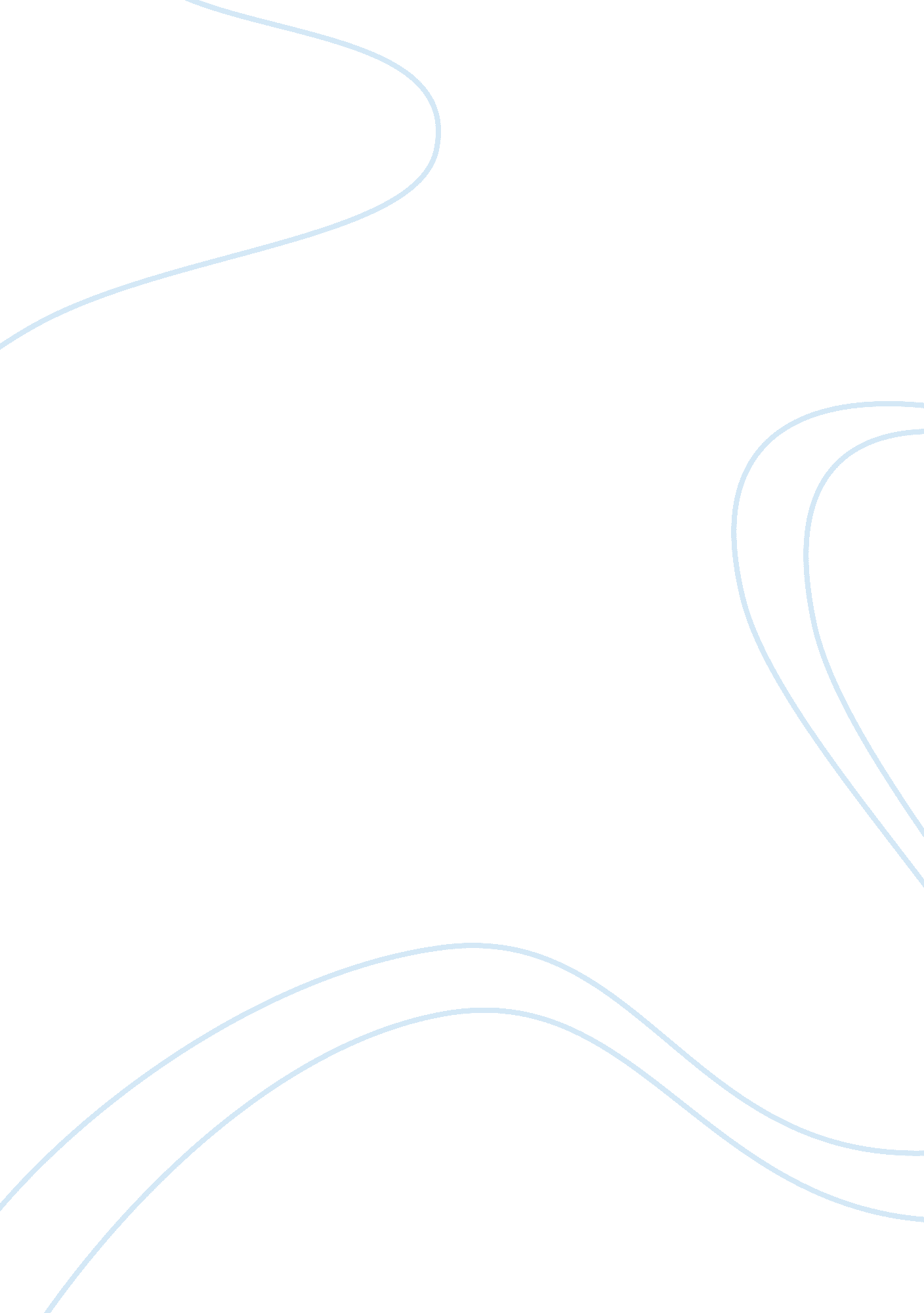 Mechanical engineering essay sampleEducation, Learning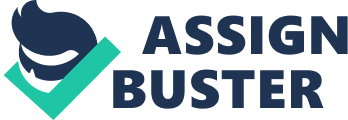 I chose to study Mechanical Engineering because; they say it is the mother of all engineering. Be it Electrical engineering, chemical engineering, civil engineering without mechanical engineering all of this branches of engineering are useless. Our daily live is almost impossible to live without components that are made up of mechanical part. The pencil we use is been operated by the help of a simple mechanical design. All of these simple mechanical ideas have either made people rich, countries have busted their economy and life have been impacted and made easy for everyone. One reason why I chose to become a mechanical engineer is to be my own boss in the future. Being my own boss in the sense that, I don’t have to work under any one. I want to be the payer of people salaries. An example is, two major car manufactures we know today, Toyota and Mercedes Benz. Both Benz and Toyota are both own by families who decided to be self-employed and the same time made people have a better life. Today Toyota and Mercedes Benz are one of the world’s best car makers. Ideas are born out of the desire to change something in life. That idea has made me to come and study mechanical engineering in the United State, So that after I acquire all the necessary knowledge I will know the right direction and purpose for my Idea. The Effect of me becoming a mechanical engineering is endless. This is because; I will have a great joy helping to meet the needs of people all over the world. Also it will draw investors to my country, which is one of the reasons I have to choose to study in a developed country. Nigeria has been a developing country for years, right now she needs people to think out of the box so that, the step towards becoming a developed country will be realized. Another effect of becoming a mechanical engineer is to be rich, so I came be able to afford anything I want in life. I want to be able to give back to the country and society that have raised me, for me to be able to have the ideas and believes I have today. The richest people in the world today have made money from making people live a better life and I want to follow suit and be the best. Becoming an engineer is very challenging, considering all the different stages one has to go through. In becoming an engineer the society will appreciate, knowledge from all field of engineering is required. As a mechanical engineer, if I don’t know about chemicals how do I build the machines that will drill it from the ground as crude oil? How do I know how to build the machines that will process it, so I have diesel. 